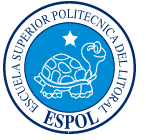 ESCUELA SUPERIOR POLITÉCNICA DEL LITORALInstituto de Ciencias MatemáticasIngeniería en Estadística Informática“Sistema automatizado de encuesta para programas Deportivos de Televisión ”TESIS    DE    GRADOPrevia a la Obtención del Título deINGENIERO EN ESTADÍSTICA INFORMÁTICAPresentada por:César Enrique Muñoz ChamorroGuayaquil – Ecuador-AÑO- 2005